PeriodePlan avdeling MOSVANNETPERIODE: SEPTEMBER OG OKTOBERGenerell info og oppsummering av forrige periodeNå er høsten her og vi starter opp med ny mal for månedsplaner. Det blir nå laget periodeplaner som strekker seg over en periode på to måneder. I sommer har vi fulgt sommerplaner med aktiviteter, som har vært spredt over de ulike ukene med tilhørende tema. Noe vi opplever fungerer bra. Vi har vært gjennom ferieavvikling for de små og de store. Barna startet nytt barnehage år ved å fortelle om alt det kjekke de har opplevd i sommer og leken på avdelingen har nok vært litt inspirert av ferieminnene. Sjørøvertemaet var et av disse temaene som ble til pga sommeropplevelser. Litt om gruppaI august startet 3 nye barn hos oss (Mathias, Yme og Elias). Det startet også en ny pedagogisk leder (Kjersti). Vi jobber med inkluderende fellesskap og har et mål om at alle barn skal føle seg som en betydningsfull del av fellesskapet på avdelingen. Vi jobber for at alle skal oppleve tilhørighet og trygghet til å leke, utforske og lære. Det er også viktig at rutiner og faste rammer kommer på plass.Vi er 5 gutter og 4 jenter på Mosvannet. Det er en kjekk og grei barnegruppe, som er flinke å leke og de er åpne og inkluderende. Det vil nok komme noen flere barn i løpet av barnehageåret.sosial kompetanse / DAnningFagområdene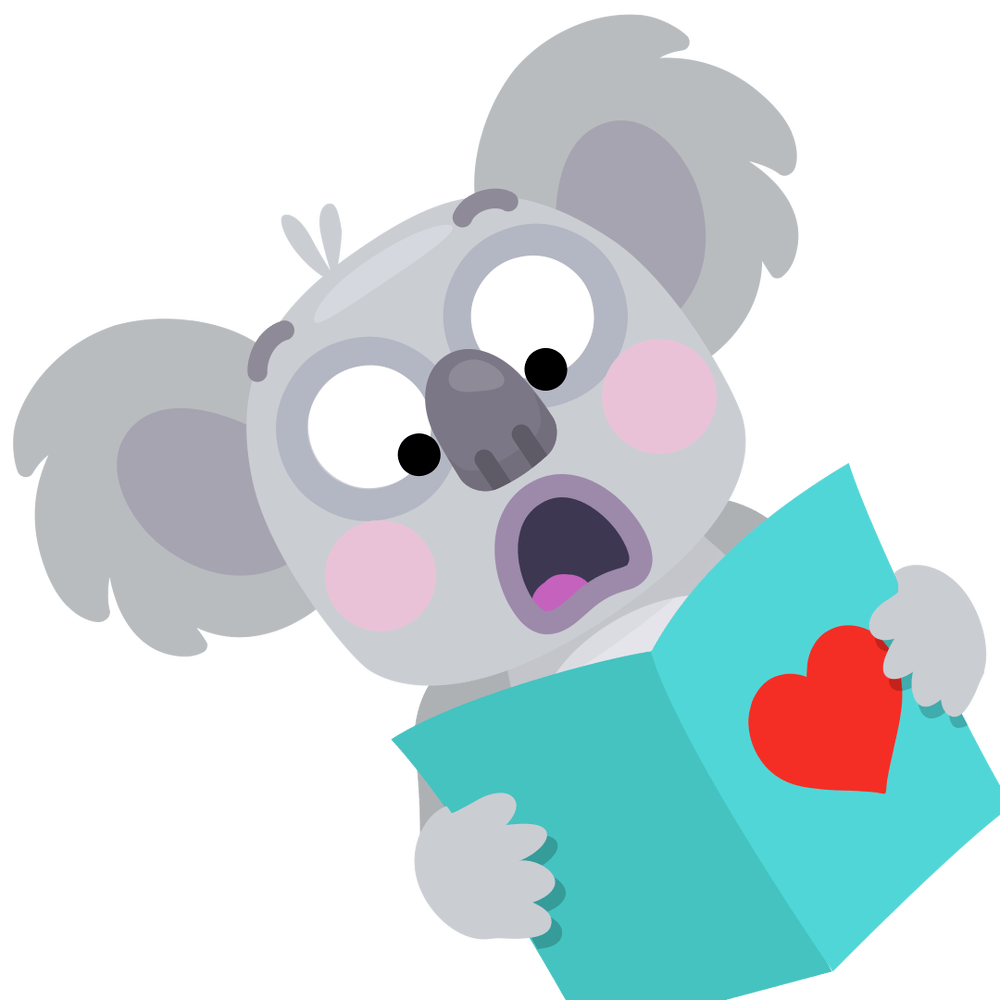 Kommunikasjon, språk og tekstVi har samlinger hvor vi leser ulike fortellinger om vennskap og følelser, stimulere til språklig utvikling og gir barna erfaring med bruk av språket. Vi hjelper barna med å skape et variert språkmiljø der barna får mulighet til å oppleve glede ved å bruke språk og kommunisere med andre.Kropp, bevegelse, mat og helseVi hjelper barna med å bli kjent med egne behov, får kjennskap til menneskekroppen og utvikler gode vaner for hygiene og et variert kosthold.Vi hjelper barna med å bli trygge på egen kropp, få en positiv oppfatning av seg selv og bli kjent med egne følelser.Kunst, kultur og kreativitetVi lager vennskapstre og Halloween pynt og tar i bruk fantasi, kreativ tenkning og skaperglede.Vi støtter leken og lar barna utforske fantasien i rollelekVi hjelper barna med å oppleve glede og stolthet over egen kulturell tilhørighet.Natur, miljø og teknologiNå er høsten her og vi skal utforske den sammen med barna ute i naturen. Vi skal se på fargene rundt oss, kjenne på luktene i naturen. Vi skal høre på lyden når vinden når den blåser gule, brune og røde blader rundt. Vi skal gi barna mangfoldige naturopplevelser og bruke naturen som arena for lek, undring, utforsking og læring.Antall, rom og formVi måler barna og ser hvor mange cm de erVi skal undersøker og gjenkjenner egenskaper ved former og sorterer dem på forskjellige måter – her vil vi bruke bøker om former og lete sammen med barna etter forskjellige former.Etikk, religion og filosofiVi filosoferer om hvordan det er å være barn i andre land – markere FN dag.Personalet skal aktivt bidra til å utvikle barnas toleranse, interesse og respekt for hverandre i leken. Personalet skal bruke material som anerkjenner ulike følelser hos barnaNærmiljø og samfunnVi utforsker nærmiljøet og finner ut hva som finnes her.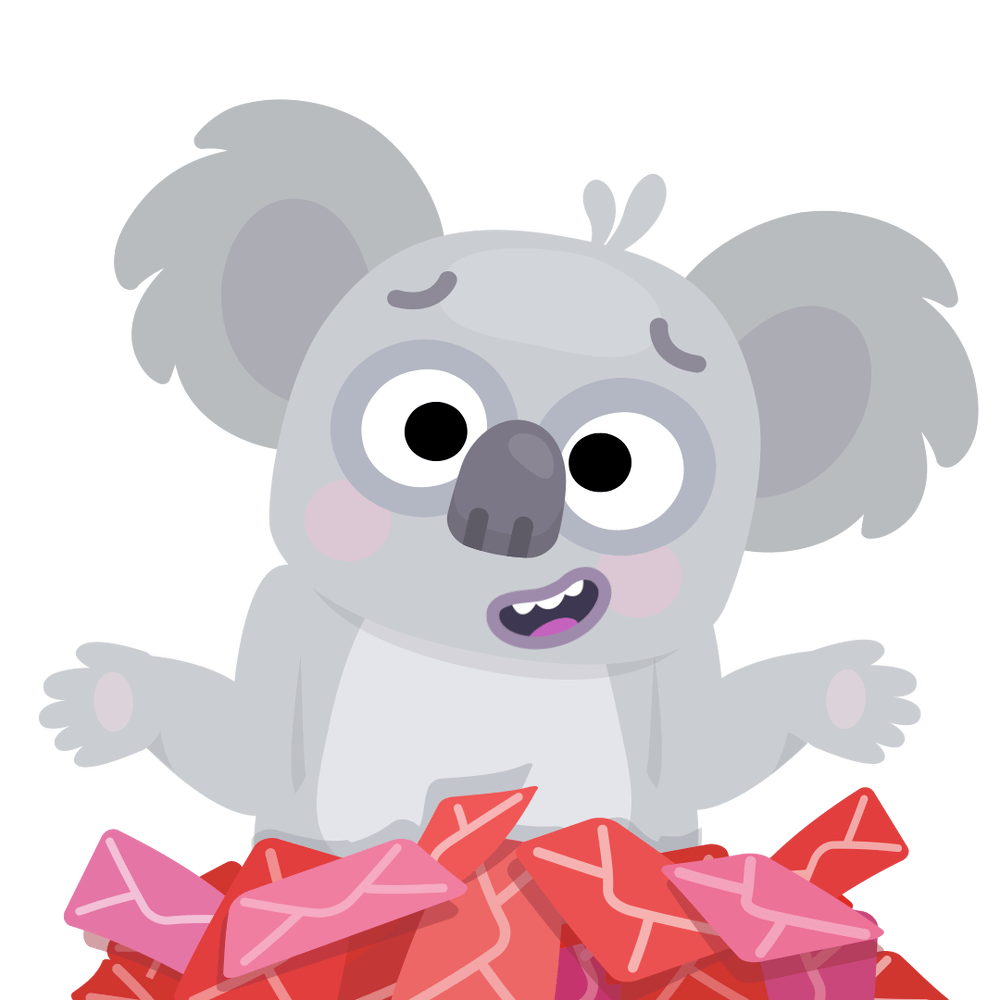 